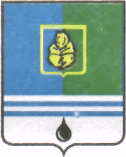 ПОСТАНОВЛЕНИЕАДМИНИСТРАЦИИ  ГОРОДА  КОГАЛЫМАХанты-Мансийского автономного округа - ЮгрыОт «21»     июля    2014 г.                                                                 		            №1787О внесении изменения в постановление Администрации города Когалыма от 07.02.2012 №289 В соответствии с решением Думы города Когалыма от 09.02.2006 №206-ГД «Об утверждении структуры Администрации города Когалыма», в связи с изменением структуры Администрации города Когалыма:1. В постановление Администрации города Когалыма от 07.02.2012 №289 «Об утверждении Порядка разработки и утверждения административных регламентов предоставления муниципальных услуг» (далее - постановление) внести следующее изменение:1.1. В пункте 3 постановления слова «Управлению по информационным ресурсам Администрации города Когалыма (Т.К.Кузнецов)» заменить словами «Управлению экономики Администрации города Когалыма (Е.Г.Загорская)».2. Управлению экономики Администрации города Когалыма (Е.Г.Загорская) направить в юридическое управление Администрации города Когалыма текст постановления, его реквизиты, сведения об источнике официального опубликования в порядке и сроки, предусмотренные распоряжением Администрации города Когалыма от 19.06.2013 №149-р                 «О мерах по формированию регистра муниципальных нормативных правовых актов Ханты-Мансийского автономного округа - Югры» для дальнейшего направления в Управление государственной регистрации нормативных правовых актов Аппарата Губернатора Ханты-Мансийского автономного округа - Югры.3. Опубликовать настоящее постановление в газете «Когалымский вестник» и разместить на официальном сайте Администрации города Когалыма в сети Интернет (www.admkogalym.ru).4. Контроль за выполнением постановления возложить на заместителя главы Администрации города Когалыма Т.И.Черных.Глава Администрации города Когалыма			    В.И.СтепураСогласованно:зам. главы Администрации г.Когалыма			Т.И.Черныхи.о. начальника ЮУ						А.В.Косолаповначальник ОО ЮУ						С.В.Панованачальник УЭ							Е.Г.ЗагорскаяПодготовил:начальник ОРАР УЭ				                 	А.А.ШумковРазослать: прокуратура, ЮУ, УЭ (2), ОАиГ, КУМИ, УЭ, УО, ОРЖКХ, УпоЖП, УКСиМП, газета, Сабуров.